First Mennonite Church of ChristianPastor Laura Goerzen, Organist – Roberta Gingerich, Greeters – Marlan & Marvella Ratzlaff , Worship Leader – Pat GoeringSeptember 15, 2019Gathering and PraisingPrelude*Gathering Song         “Come, now is the time to worship”      STJ #9Welcome AnnouncementsEntering a Place of Worship                                                        [silence]Opening Prayer*Gathering Hymn – “Here in this place”                                             #6*Passing the PeaceScripture Reading – Genesis 28:10-22Stories of Holy Space – Russ StuckySpecial Music – “God, who touches earth”                                    #511                                    Interlude between verses 3 and 4Receiving God’s WordSermon                      					  Laura GoerzenHymn of Response – “In lonely mountain ways”                          #560Sharing with One AnotherSharing Joys and ConcernsPrayer of the ChurchOffertoryOffertory PrayerGoing in God’s Name*Sung Benediction – “The peace of the earth be with you”	 STJ #77*BenedictionPostlude*Those who are able are invited to standPastor Laura GoerzenPastor Laura’s email:  laura.n.goerzen@gmail.comPastor Laura’s Cell Phone:  620-386-0518Pastor’s office Hours:  Tues.—Fri. 9:30AM-1:30PMStudy Phone 620-345-8766Church Secretary:  Lurline WiensLurline’s phone number:  620-345-6657Lurline’s email:  fmcc.secretary1@gmail.comOffice hours:  Tues. 1:00-4:00PM, Thurs-Fri. 8:30AM-12:00pmChurch Phone:  620-345-2546Church Website:  www.fmccmoundridge.orgHoly Space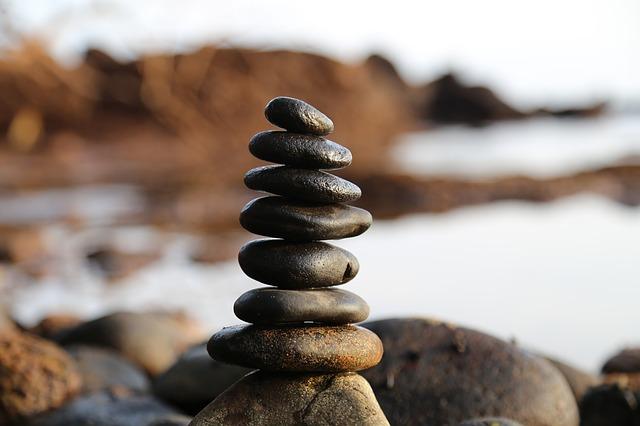 First Mennonite Church of ChristianMoundridge, KSA welcoming Community of Christians for PeaceSeptember 15, 2019OpportunitiesToday:   9:30AM	Sunday School	 10:30AM	Worship ServiceSeptember 17:  Senior Center Fish Fry, 5-7 pmSeptember 22:  Immigration Postcard Writing Campaign, throughout the morning in the foyer and First Perk (see insert)September 29:  Neighborhood ice cream social, 5:30 pmOctober 6: World Communion SundayOctober 8:  Worship Team, 9:30 amOctober 20:  Men in Harmony music program, 10:30 amOctober 27:  FMCC Singers practice 9:30 am                       Worship Service at Pine VillageNovember 10:  Harvest Thanks Offering, Potluck with Church Business Meeting followingNovember 17:  Joint Mission Sunday at Eden at 9:30 amSunday, September 22:  Pianist – Lu Goering, Greeters – Wilbur & Hazel Voth, Worship Leader – James Allen, Special Music– Rick & Pat Krehbiel
You shall not give false testimony against your neighbor.                                                  - Exodus 20: 16AnnouncementsWhere is the Prayer Quilt?  The Prayer Quilt is back at the church.The annual MCC Flatlander Bike Ride:  will be held on Saturday, September 21, originating at the Mennonite Central Committee (MCC) offices, 121 East 30th Street, North Newton, KS.  This year’s ride will raise funds for an MCC water development project in Nigeria.  Rides of approximately 35, 45, and 65 miles, as well as shorter family rides, are planned.  An informational brochure is available on the south bulletin board.  The brochure is also available on the MCC website:  mcc.org/get-involved/events/mcc-flatlander-bicycle-ride.  Or, you can register on-line at that website.  Both bikers and contributors are needed!  If you are not a biker but wish to contribute to this MCC project, make your check payable to MCC; write “Flatlander Bike Ride” on the memo line; and send it to:  MCC, PO Box 235, North Newton, KS 67117.Everyone is invited to the 4th Annual Community Hog Roast on Sunday, September 22  from 5 to 8 p.m. at Grace Hill Mennonite Church. Enjoy an evening of outdoor fellowship with food, yard games and music by the Flannel Folks. A free will donation will be accepted to support Newton, Whitewater, and Potwin food banks. Grace Hill is located at 10218 SE 12th St, Whitewater. For more information, contact Pastor Weldon Martens at 402-202-9276.Comforter Mini Blitz, September 27 & 28 at MCC in North Newton! If you can tie a knot, you can tie a comforter! Come and join in the fun at this relaxed, come-and-go event. Bring your friends and family! Before you know it, you'll have helped to spread warmth and love around the world to people in situations far out of their control. Hours for the event are Friday, Sept. 27 9 a.m. to 5 p.m. and Saturday, Sept. 28 8 a.m. to 4 p.m. Find out more at mcc.org/comforter-blitz. Questions, contact katemast@mcc.org, 316.283.2720.In recognition of International Day of Peace, Hesston College Bel Canto Singers and Hesston High School Singers will present a Global Voice concert, Saturday, Sept. 21, at 7 p.m., at Hesston Mennonite Church on the Hesston College campus. The concert is free and open to the public. Hesston College invites alumni and friends to campus for Homecoming 2019, Sept. 26 to 29. The weekend offers activities for all ages, including dedications for facilities part of the Be Greater campaign - Bess Mullet Softball Field, Yost Center and the Bonnie Sowers Nursing Center, The Manickam Mosey Two-Mile Run/Walk, a disc golf tournament, a kids' festival, picnic meal and athletic events. See the full weekend schedule at hesston.edu/homecomingAll singers are invited to sing in the annual Hesston College Masterworks performance on Saturday, November 16.  This year’s performance will be “Song of Wisdom”.  Rehearsals begin October 7.  For more information, go to Hesston.edu/masterworks or contact Russel Adrian at Russell.adrian@hesston.edu or 620-327-8143Bethel College Fall Festival is Oct. 10-13 with most events Saturday, Oct 12.  See www.bethelks.edu/fallfest/ or Fall Fest 2019 on Facebook